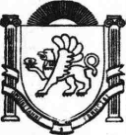 Республика КрымБелогорский районАдминистрация Васильевского сельского поселенияПОСТАНОВЛЕНИЕ           12 ноября  2018 г. 				с. Васильевка				№  226О внесении изменений в постановление от 06 июля 2018 г. № 123 «Об утверждении Положения«Об учетной политике администрации Васильевскогосельского поселения Белогорского района Республики Крым»В связи с изменением состава постоянно действующей комиссии по поступлению и выбытию активов,ПОСТАНОВЛЯЮ:Пункт 1.15. Положения «Об учетной политике администрации Васильевскогосельского поселения Белогорского района Республики Крым» читать в следующей редакции:«Утвердить постоянно действующую комиссию по поступлению и выбытию активов в следующем составе:1) Председатель комиссии:  Франгопулов Владимир Дмитриевич; 2) Члены комиссии: Рош Людмила Анатольевна, Маслова Ирина Витальевна, Конотоп Екатерина Георгиевна, Якубова Эльвина Павловна.Комиссия по поступлению и выбытию активов осуществляет свою деятельность в соответствии с Положением (Приложение № 8).(Основание: п.п. 25, 34, 44, 46, 51, 60, 61, 63, 339, 377 Инструкции № 157н)3. Обнародовать настоящее постановление на официальном сайте администрации «васильевка-адм.рф» и на информационном стенде в здании администрации Васильевского сельского поселения по адресу: ул. А. Каманская, д.50, с. Васильевка.4. Постановление вступает в силу с момента его подписания и распространяется на правоотношения, возникшие с 1 января 2018 года.5.Контроль за выполнением настоящего Постановления оставляю за собой.Председатель Васильевского сельского совета –Глава администрации Васильевского сельского поселения		                                         В.Д. ФрангопуловПриложение 8к учетной политикеСостав и обязанности постоянно действующей комиссии по приему, выдаче и списанию основных средств, нематериальных активов, товарно-материальных ценностей Создать постоянно действующую комиссию для принятия на учет вновь поступивших объектов основных средств, нематериальных активов, ТМЦ, присвоения ОС уникального инвентарного порядкового номера, определения срока полезного использования ОС и НМА и списания активов с баланса в следующем составе:Возложить на комиссию следующие обязанности:оформление акта приемки – передачи каждого инвентарного объекта основных средств, нематериальных активов; имущества казныоформление актов по списанию пришедшего в негодность оборудования, хозяйственного инвентаря и другого имущества;установление причин списания и лиц, по вине которых произошло преждевременное выбытие;оценка объектов, полученных безвозмездно;определение возможности использования отдельных деталей списываемого объекта и их оценка;определение срока полезного использования по объектам основных средств и нематериальных активов;оформление актов списания по каждому инвентарному объекту;оформление актов списания товарно-материальных ценностей;Персональную ответственность за деятельность комиссии несет председатель комиссии.№№ п/пДолжностьФ.И.О.1.ПредседательФрангопулов В.Д.2.Члены комиссииРош Л. А.3.Маслова И. В.4.Конотоп Е.Г.5.Якубова Э.П.